ErziehungsberechtigterHerkunft des Schülers (= bisherige Bildung)Ausbildungsbetrieb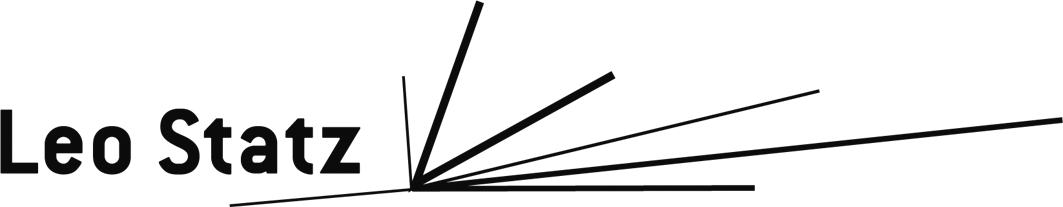 Anmeldung (bitte ankreuzen):Bankkaufleute Sozialversicherungsfachangestellte Bereich: Kranken  oder Renten  oder Unfall Fachangestellte für Arbeitsmarktdienstleistungen Leo-Statz-Berufskolleg Friedenstr. 2940219 DüsseldorfKaufleute Versicherungen und Finanzen
Bereich: Versicherung  oder Finanzen  Unterrichtsform: Teilzeit  oder Block Kaufleute für Büromanagement  Unterrichtsform: Teilzeit  oder Block Personaldienstleistung  EQJ SchülerstammdatenAusbildungsvorbereitung Name:Name:Vorname:Vorname:Geburtsdatum: (tt.mm.jjjj)Geburtsdatum: (tt.mm.jjjj)Geburtsort:Geburtsort:Straße/Hausnummer:Straße/Hausnummer:Straße/Hausnummer:Straße/Hausnummer:Postleitzahl:Wohnort:Wohnort:Wohnort:Telefon:Telefon:Geschlecht: (m/w)Geschlecht: (m/w)Staatsangehörigkeit:Staatsangehörigkeit:Religion:Spätaussiedler (j/n):Name:Name:Vorname:Straße/Hausnummer:Straße/Hausnummer:Straße/Hausnummer:Postleitzahl:Wohnort:Wohnort:Telefon:Telefon:Geschlecht: Schulform der zuletzt besuchten Schule: Erläuterung:Erläuterung:Art des erreichten Abschlusses: Erläuterung:Erläuterung:Name der zuletzt besuchten Schule:Name der zuletzt besuchten Schule:Entlassen aus Klasse:Name Betrieb:Name Betrieb:Name Betrieb:Name Betrieb:Name Betrieb:Straße/Hausnummer:Straße/Hausnummer:Straße/Hausnummer:Straße/Hausnummer:Straße/Hausnummer:Postleitzahl:Wohnort:Wohnort:Wohnort:Wohnort:Telefon:Telefon:Telefon:Telefax:Telefax:Ausbildungsleiterin/-leiter:Ausbildungsleiterin/-leiter:Ausbildungsleiterin/-leiter:E-MailE-MailAusbildungsbeginn: (tt.mm.jjjj)Ausbildungsbeginn: (tt.mm.jjjj)Ausbildungsdauer: (z.B. 2,5 Jahre) Ausbildungsdauer: (z.B. 2,5 Jahre) Wir bitten – soweit möglich - um Einschulung in eine Klasse mit
           2-jährigem Durchlauf            2,5-jährigem Durchlauf          3-jährigem DurchlaufWir bitten – soweit möglich - um Einschulung in eine Klasse mit
           2-jährigem Durchlauf            2,5-jährigem Durchlauf          3-jährigem DurchlaufWir bitten – soweit möglich - um Einschulung in eine Klasse mit
           2-jährigem Durchlauf            2,5-jährigem Durchlauf          3-jährigem DurchlaufWir bitten – soweit möglich - um Einschulung in eine Klasse mit
           2-jährigem Durchlauf            2,5-jährigem Durchlauf          3-jährigem DurchlaufWir bitten – soweit möglich - um Einschulung in eine Klasse mit
           2-jährigem Durchlauf            2,5-jährigem Durchlauf          3-jährigem DurchlaufZuständige Stelle nach dem Berufsbildungsgesetz: (z.B. IHK Düsseldorf):        Zuständige Stelle nach dem Berufsbildungsgesetz: (z.B. IHK Düsseldorf):        Zuständige Stelle nach dem Berufsbildungsgesetz: (z.B. IHK Düsseldorf):        Zuständige Stelle nach dem Berufsbildungsgesetz: (z.B. IHK Düsseldorf):        Zuständige Stelle nach dem Berufsbildungsgesetz: (z.B. IHK Düsseldorf):        